						  	       werner-baumgartner@radrennclubbasel.ch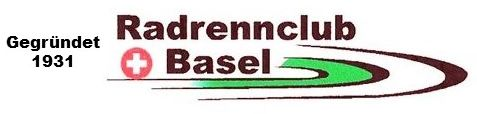 								            IBAN CH09 0900 0000 4001 6795 5Protokoll der 93. Ordentlichen Generalversammlung des RADRENNCLUB BASELvom 8. März 2024 im Restaurant Hard, Birsfelden                                   ______________________________________________________Anwesend:  29 Mitglieder1.	18.05 Uhr   Der Präsident Werner Baumgartner begrüsst die Anwesenden,den Ehrenpräsident Peter Zimmerli in Begleitung von Ehefrau Ursi, sowie die Ehrengäste Lena Oser mit ihrem Vater Marc Oser. Entschuldigt:	Mario Birrer, Peter Gisler, Anton Saxer, Marcel Hägler,Thedy Schnyder, Marcel Tschudi, Max Lehmann, Fritz Steiner,Ruedi Ryser, Henriette und André Guidali, Max Reier.2.        Als Tagespräsident wird auch dieses Jahr wiederum Kurt Kaiser vorgeschlagen                                         und von den Anwesenden einstimmig angenommen.3.	Das Protokoll der 92. GV wird einstimmig genehmigt.4.	Eintritt: 	Werner ZimmermannAustritte:	Anita Kurt, André Fischer, Daniela Glaus          Der Bestand per 31.12. 2023 beträgt 62 Mitglieder.5.   	Der Präsident verliest seinen Jahresbericht und berichtet über diediversen Jahresaktivitäten.                       Kassier Rolf Plüss gibt Auskunft über die Jahresrechnung 2023           Einnahmen:  	 Fr.  3`654.37              Ausgaben:		 Fr.  3`711.07          Vereinsvermögen per 31.12.2023:   Fr. 9`452.86 	Beat Bucher verliest den Revisionsbericht 2023 und verdankt diegeleistete Arbeit.6.	Décharge wird einstimmig erteilt. 7.	Tagespräsident Kurt Kaiser übernimmt sein Amt und mit seiner 	 	 	humorvollen Art führt er durch das Wahlgeschäft.                Der Vorstand besteht aus:           Präsident:		Werner Baumgartner 	Vizepräsident: 	 André Gysin                 Kassier: 		 Rolf Plüss             Webmaster:		 Bruno WüestDer Vorstand wird in einzeln mit Applaus für ein weiteres Jahr gewählt.        	 Als Revisoren wurden gewählt:      1. Revisor Beat Bucher 						   2. Revisor Enrico Meier         						   Ersatz-Revisor Fredy Zaugg8.	 Anträge: 	keine.9.	Ehrungen:	Bruno Wüest wird für das Führen der Homepage und seine grosse Arbeit im Verein geehrt.Hansi Zimmerli für die Grättimänner und das Dessert an der GV.Nelly und Enrico Meier erhalten ein Präsent für den jeweiliegengrosszügigen  Apéro an den Spaziergängen.Marcel Segessemann für seine spannenden Geschichten in der Clubzeitung und über den Radsport.Kurt Zimmermann erhält ein T-Shirt als Pechvogel des Jahres für seine Krankheiten und Verletzungen bei Radunfällen.10.	Diverses:	Kurt Kaiser macht Werbung für den Frühlingsspaziergang vom	 			21. April im Raum Pfeffingen. Eine Anmeldung war bereitsmöglich.Von den anwesenden Mitglieder wurde das Einverständnis Eingeholt das Text und Bildmaterial von Ihnen in der Clubzeitung veröffentlicht 	werden darf.Ehrengast Lena Oser stellt sich und Ihr Projekt vor, in dem  Sie um die finanzielle Unterstützung zur Anschaffung eines neuen, den heutigen Ansprüchen entsprechendes Rennrad fragt. Es wird ein Sammelkässeli in der Runde herum gegeben, in das jeder freiwillig einen Batzen einlegen kann. Aus der Vereinskasse wird auch noch ein Beitrag beigesteuert.Der Präsident schliesst die Generalversammlung 2024 und lädt alle Mitgliederzum  anschliessendem Nachtessen inkl. Dessert ein.Ende :   19.15 hOberwil, 10. März  2024						PräsidentWerner Baumgartner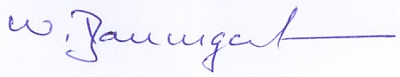 Präsident: Werner Baumgartner, Hafenrainstrasse 71, 4104 Oberwil, Tel. 061 701 37 94